Referat fra møte i Askøy Rotary Klubb 13.08.20Så skulle igjen klokken ringe for å markere starten på et nytt rotaryår i klubben vår. Et nytt år med ny giv, ny innsats, og ikke minst – med ny president. Det er jo tydeligvis populært for tiden å bytte leder/trener, men i vår organisasjon er et slikt bytte ikke en nødvendighet – men en klassisk tradisjon.Og vår nye forgrunnsfigur – Terje Stevnebø – ledet møtet med sikker hånd – fra begynnelse til slutt. Lykke til – Terje!Nytt av året var å starte møtet med en sang, og i regi av Marikovens svar på Pavarotti- EINAR Bratli, ble «Fagert er landet» framført uten plett og lyte.Og nettopp det fagre landet kunne vært et felles refreng og motto for det som senere kom frem da flere av klubbens medlemmer ga til felles beste minner fra ferien som snart er historie. Det var norgesferie over hele linjen, og det som gikk igjen var en unison lovprising av det landet vi er så heldig å bo i.                                                                                                                                                           Ikke minst gjorde det inntrykk da Liv fortalte om besøk i sitt hjemstedsfylke og om det lille klippefremspringet med et unevnelig navn som nå er blitt reparert og limt sammen etter at sambygdinger hadde brutt det ned i forargelsens tegn. Nå er det blitt en turistattraksjon på linje med en rekke andre platåer og fremspring som landet vårt etter hvert er blitt så rik på. Heia Norge!Men før vi kom så langt, hadde presidenten gjort rede for rikets tilstand, og i den forbindelse kan nevnes følgende:                                                                                                                                               - -  Det vil bli avholdt faste månedlige styremøter.                                                                          - -      Koronasituasjonen gjør at kommende distriktskonferanse ikke er endelig avklart.                      Likeledes er yrkesmessen litt usikker. Ombygging av Askøy Videregående skole har i tillegg ført til at Askøyhallen er bestilt.                                                                                                                                   Høstens møteprogram er ennå ikke helt klarert, men klubbens indre anliggender vil bli prioritert. Dette vil bli fokusert på i neste møte som står i komiteenes tegn. Iden forbindelse – et lite personlig ønske. Måtte programkomiteen også finne plass til friske pust og innslag utenfor rotarys rekker. Det er det tradisjon for i klubben vår.På et spise- og pratemøte har vinlotteriet markert et festlig punktum. Så også denne gang. Og i den forbindelse ber jeg om lov til å bære frem noen dyptfølte takksigelser.                                                     En takk til Einar som tradisjonen tro og som med sikker hånd ledet det klassiske åresalget. En takk til Magne som lånte meg penger slik at jeg også fikk være med. En takk til Bente som i siste liten gjorde meg oppmerksom på at en av mine årer var ugyldig. Jeg fikk byttet, og det var på den jeg vant på! Og sist, men ikke minst, en takk til min kjære hustru som til de grader tok vel imot meg da jeg ankom hjemmet med min dyrebare last.                                                                                                                      For sikkerhets skyld – Arvid vant den andre flasken.Og dermed skulle det meste være sagt og skrevet når det gjelder mine mange – om ikke lange bidrag i referentkorpset. Som nyutnevnt seniormedlem tillater jeg meg å trappe litt ned.Med beste hilsen – Terje d.e. (referent)Referat fra møte i Askøy Rotary Klubb                 torsdag 20.08.2020President Terje Stevnebø ønsket velkommen, og tente lys for forhandlingene som foregår i disse dager.Etter forslag fra Einar ble det sunget hele tre vers av «Mellom Bakker og Berg» med stor suksess.Fremmøte:      12 medlemmer.Fødselsdager:  Ingen.3-minutt:     Liv Aksdal som tok for seg besøk i Dyreparken i Kristiansand                                                       sammen med barn og barnebarn.Tema for møtet var komiteene og deres arbeid videre fremover.På forrige møte refererte Terje flere ganger til informasjon fra My Rotary. Jon Ivar spurte om det var informasjonen der som var vår informasjonskilde eller den lokale informasjonen fra klubben. Det ble konkludert med at begge var viktige og relevante og at man skulle gå gjennom slik at alle fikk nødvendig informasjon om pålogging av de forskjellige informasjonsalternativene. Ellers var det annen informasjon bla. om dato for Pets som sannsynligvis er endret til neste vår.Når vi endelig kom i gang med det egentlig arbeidet ble forsamlingen gruppert og gikk gjennom sine tema. Anita og Bente var i medlemsutvikling / programkomiteen mens de 6 medlemmene som var tilstede i prosjekt, verving og kommunikasjons-komiteen, leste gjennom punktene som de skulle jobbe med, mens arrangements-komiteen som møtte fulltallig tok for seg sine tema.I komiteen som jeg deltok i kom vi kjapt fram til at de to hovedpunktene var verving og yrkesmessen. Det kom frem ønske om at hver av de 9 medlemmene i komiteen skulle skrive opp det de selv kunne tenke seg å jobbe med slik at Asbjørn i etterkant kunne sette sammen oppgaver og personer. Gruppen er innforstått med at ikke alle egner seg like godt å jobbe med det de selv ønsker. Det ble ikke tid til oppsummering fra gruppene. Derfor er det sparsomt med informasjon fra diskusjonene i de andre gruppene. Derimot ble man enig om at en skulle fortsette arbeidet på neste møte slik at man fikk bedre tid til disse viktige diskusjonene. Kleppe 21/08-20.Magne MagnussenSkjema for ønsker om oppgaverRotarymøte den 27.august 2020President åpnet møte : Åpnet med sang: Mor sin song ved vogga: 1 og siste vers. Informerte om at distriktskonferansen er utsatt til mars-2021.Tente lys mot seksuell trakassering i politikken med referanse til mediadebatten om hendelser i Trøndelag fylkeslag AP.Jon Ivar holdt 3-minutter og hadde 2 saker:1. Klubbens navn må være som opprinnelig med referanse til charterbrev i 3 ord: Askøy Rotary Klubb. Dette ble senere i møtet vedtatt av klubben og som vi må rydde opp i. Styret tar ansvar for dette.2. Vi må være mer spontane i 3 min og ta opp saker vi føler på som engasjerer, uten å støte noen: "spytt ut" som han sa. Ingen grunn til å bekymre seg for 3 min. og planlegge innlegg i dagesvis i forkant.Fortsatte med komitearbeid og diskusjoner:- Det må lages refertentliste basert på medlemmer i prosjektkomiteen under ledelse av Asbjørn.Asbjørn lager matrise med oppgaver og ansvarlige.Anita ferdigstiller program som distribueres til medlemmene og til websidene.Arrangements komiteen ryddet på lager etter tyveri. Mye stjålet. Charterbrev kom tilrette. Jonas tar kopi for nettsidene.Jonas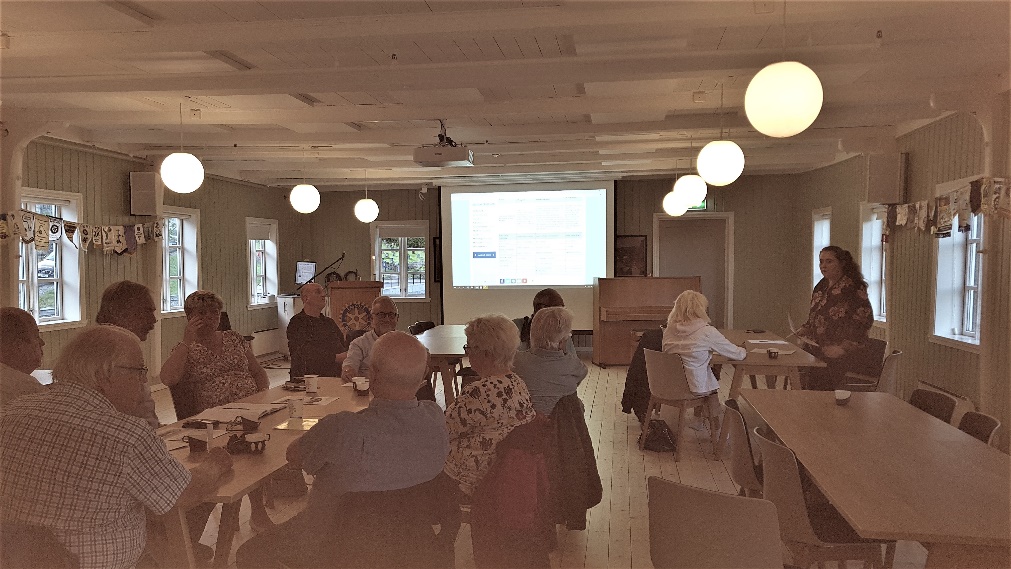 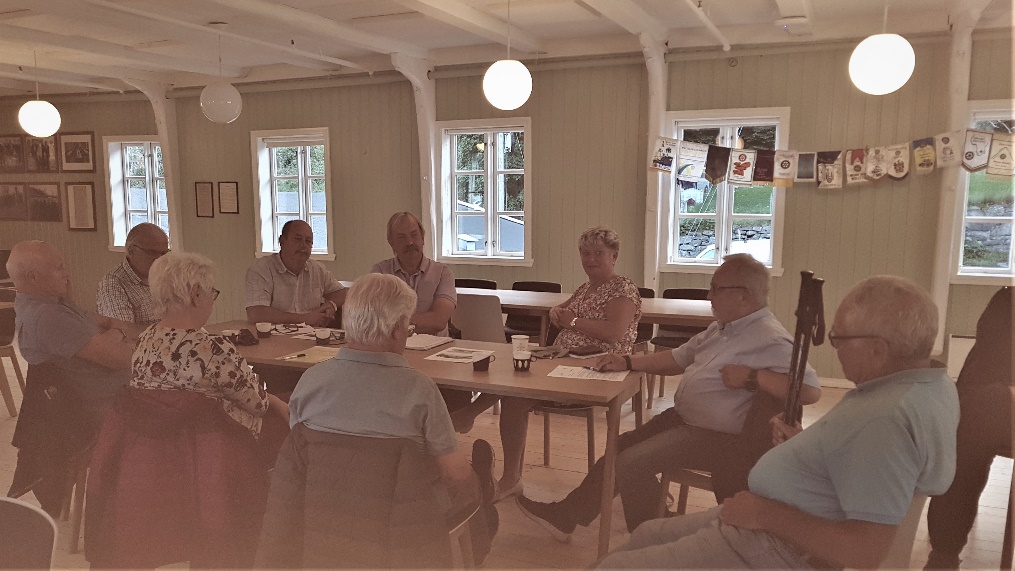 ASKØY ROTARY KLUBBASKØY ROTARY KLUBBASKØY ROTARY KLUBBASKØY ROTARY KLUBBASKØY ROTARY KLUBBASKØY ROTARY KLUBBASKØY ROTARY KLUBBASKØY ROTARY KLUBBASKØY ROTARY KLUBBASKØY ROTARY KLUBBASKØY ROTARY KLUBBMÅNEDSBREVMÅNEDSBREVMÅNEDSBREVMÅNEDSBREVMÅNEDSBREVMÅNEDSBREVMÅNEDSBREVMÅNEDSBREVMÅNEDSBREVMÅNEDSBREVMÅNEDSBREV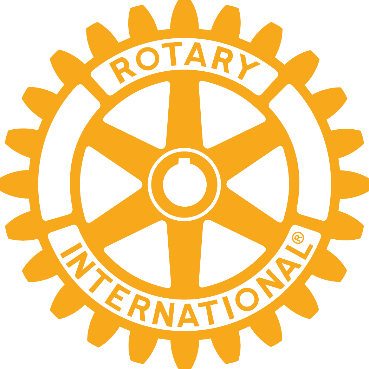 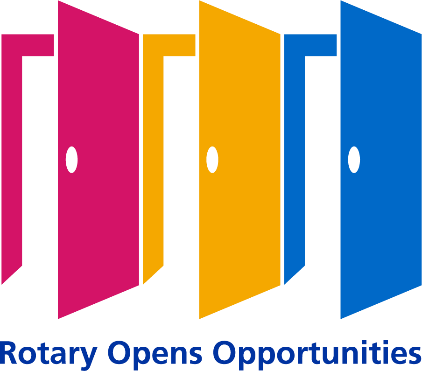 Rotaryåret 2020/2021Rotaryåret 2020/2021Rotaryåret 2020/2021Rotaryåret 2020/2021Rotaryåret 2020/2021Rotaryåret 2020/2021Rotaryåret 2020/2021Rotaryåret 2020/2021Rotaryåret 2020/2021Rotaryåret 2020/2021Rotaryåret 2020/2021Brev nr. : 01Brev nr. : 0131.aug.2031.aug.2031.aug.2031.aug.2031.aug.20Fremmøteoversikt:Fremmøteoversikt:Fremmøteoversikt:DatoAntallFremmøte i andre klubberGjesterGjester13.08.1120.08.1327.08.17Programoversikt for septemberProgramoversikt for septemberProgramoversikt for septemberProgramoversikt for septemberProgramoversikt for septemberProgramoversikt for septemberDatoTema3minutterAnsvarSted03.09.Spise/pratemøteSpise/pratemøteSpise/pratemøteSpise/pratemøteSpise/pratemøteSpise/pratemøteSpise/pratemøteBenteArr.kom.Kafèen10.09.Apoteket, bransje/utviklingApoteket, bransje/utviklingApoteket, bransje/utviklingApoteket, bransje/utviklingApoteket, bransje/utviklingApoteket, bransje/utviklingApoteket, bransje/utviklingAnitaAnitaMøllesalen17.09.En yrkesutøver mange kvier seg til En yrkesutøver mange kvier seg til En yrkesutøver mange kvier seg til En yrkesutøver mange kvier seg til En yrkesutøver mange kvier seg til En yrkesutøver mange kvier seg til En yrkesutøver mange kvier seg til Terje BøeTerje BøeMøllesalenå møte, Einar Eikingå møte, Einar Eikingå møte, Einar Eikingå møte, Einar Eikingå møte, Einar Eikingå møte, Einar Eikingå møte, Einar Eiking24.09.QuizQuizQuizQuizQuizQuizQuizJonasPer OveMøllesalenFødselsdager i septemberFødselsdager i septemberFødselsdager i septemberFødselsdager i septemberFødselsdager i septemberNavnDagMndÅrAlderArvid JuvikArvid JuvikArvid JuvikArvid JuvikArvid JuvikArvid Juvik309194773Tor Leganger-HansenTor Leganger-HansenTor Leganger-HansenTor Leganger-HansenTor Leganger-HansenTor Leganger-Hansen119194278Helge SkogstrandHelge SkogstrandHelge SkogstrandHelge SkogstrandHelge SkogstrandHelge Skogstrand259193981Yngve SoltvedtYngve SoltvedtYngve SoltvedtYngve SoltvedtYngve SoltvedtYngve Soltvedt269195367Jan StensvollJan StensvollJan StensvollJan StensvollJan StensvollJan Stensvoll299194971Anita VarøyAnita Varøy219198040President: Terje StevnebøPresident: Terje StevnebøPresident: Terje StevnebøPresident: Terje StevnebøPresident: Terje StevnebøSekretær: Helge SkogstrandSekretær: Helge SkogstrandHolmedalshammaren 71Holmedalshammaren 71Holmedalshammaren 71Holmedalshammaren 71Rispeleitet 46 aRispeleitet 46 a5300 Kleppestø5300 Kleppestø5310 Hauglandshella5310 HauglandshellaMobil: 982 52 214Mobil: 982 52 214Mobil: 982 52 214Mobil: 982 66 011Mobil: 982 66 011terje.stevnebo@ulveseth.noterje.stevnebo@ulveseth.noterje.stevnebo@ulveseth.noterje.stevnebo@ulveseth.noterje.stevnebo@ulveseth.nohelgeskogstrand@gmail.comhelgeskogstrand@gmail.comAsbjørnBrithEliJanEJon IJonasMagnePer OTorBSDOETxINOPPR RYSHTLXTRVEXYMxKodeTekstYM 12YrkesmessenTR 10TRFET 3EldreturSH 8ShelterboksRY 7RYLATL 9TalentprisBS 1Behandle søknaderVE 11VervingOP 5Opplæring, råd og veiledningPR 6Profilering av klubbenIN 4Oppdatert på Rotary og distriktets informasjon.DO 2Dokumentere møtene med bilder og referat